GV7600输出电路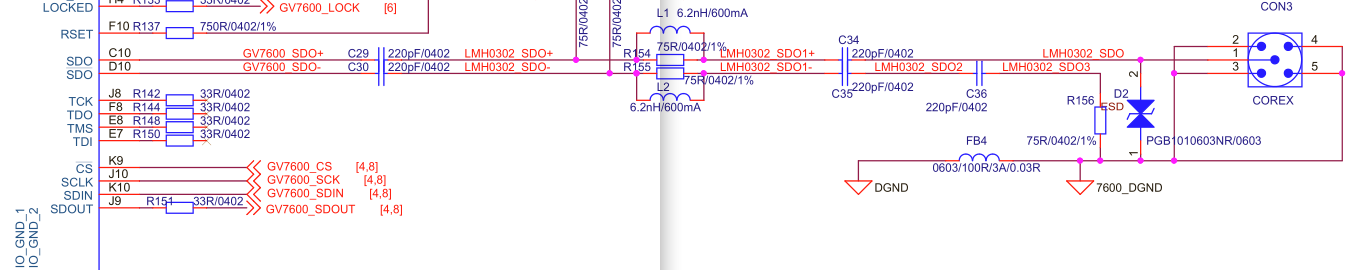 LMH0307输入输出电路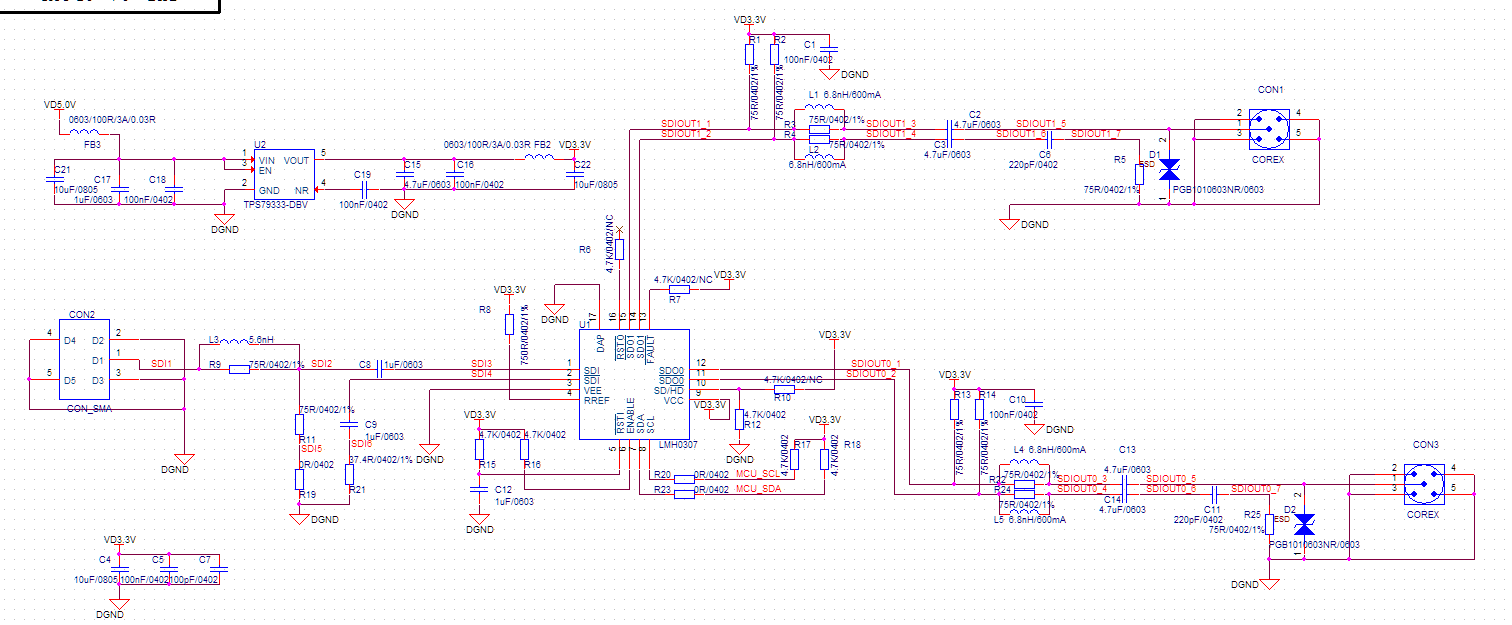 